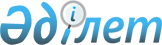 О проекте Указа Президента Республики Казахстан "О некоторых вопросах закупа вакцин против ящура"Постановление Правительства Республики Казахстан от 17 июля 2015 года № 544      Правительство Республики Казахстан ПОСТАНОВЛЯЕТ:

      внести на рассмотрение Президента Республики Казахстан проект Указа Президента Республики Казахстан «О некоторых вопросах закупа вакцин против ящура».      Премьер-Министр

      Республики Казахстан                       К. Масимов О некоторых вопросах закупа вакцин против ящура      В целях своевременного проведения профилактических мероприятий против ящура животных ПОСТАНОВЛЯЮ:

      1. Правительству Республики Казахстан:

      1) определить Федеральное государственное бюджетное учреждение «Федеральный центр охраны здоровья животных» (Российская Федерация, город Владимир) поставщиком очищенной вакцины против ящура в соответствии с подпунктом 65) пункта 1 статьи 4 Закона Республики Казахстан от 21 июля 2007 года «О государственных закупках»; 

      2) принять необходимые меры, вытекающие из настоящего Указа.

      2. Контроль за исполнением настоящего Указа возложить на Администрацию Президента Республики Казахстан. 

      3. Настоящий Указ вводится в действие со дня его подписания.      Президент

      Республики Казахстан                       Н.Назарбаев
					© 2012. РГП на ПХВ «Институт законодательства и правовой информации Республики Казахстан» Министерства юстиции Республики Казахстан
				